Nazwij,  obrazki.   Podziel na sylaby wyróżnij pierwszą i ostatnią głoskę. Podziel na sylaby i policz je.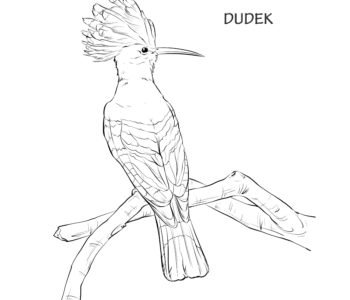 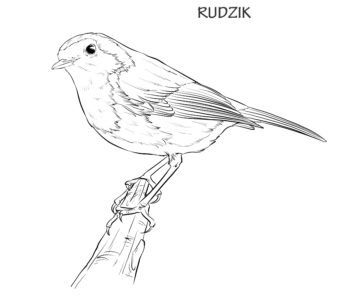 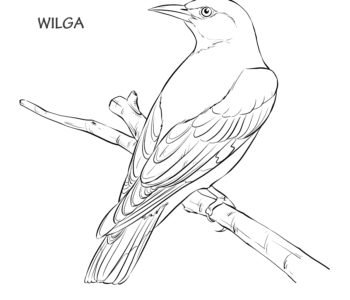 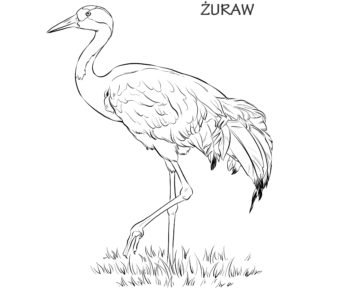 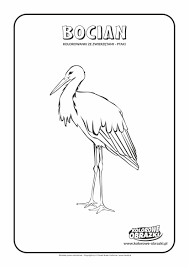 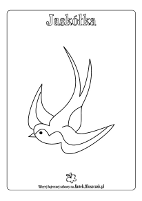 